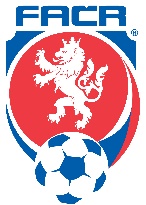 FAČR ve spolupráci s TMK Pardubického KFS pořádá školení trenérů Grassroots C licence a UEFA B licenceDélka studia Grassroots C -  licence čítá dohromady 40 hodin teoretické a praktické výuky. UEFA B licence čítá dohromady 120 hodin teoretické a praktické výuky + závěrečnou zkoušku ( 27.03.2021). Lokality teoretické  a praktické výuky: Lázně Bohdaneč, Kosinova 282, ZŠ Ohrazenice – tělocvična. Výuka proběhne ve čtyřech 3 – 4 denních blocích.Termíny výuky:   19. - 22. 11. 2020 Grassroots C, 04. 12. – 06. 12. 2020 blok 1 UEFA B, 08.- 10. 01. 2021 blok 2 UEFA B, 05.02. - 07. 02. 2021  blok 3 UEFA B, 05.03. – 07.03. 2021 blok 4 UEFA . Výuka bude zahájena ve čtvrtek 19. 11. 2020 v 8:30. Prezence 8.00 – 8.30h. Přesné místo zahájení kurzu bude frekventantům kurzu oznámeno mailem před zahájením studia. Uchazeči se mohou také hlásit pouze na kurz Grassroots C licence. Grassroots C licence je součástí studia UEFA B licence. Pokud má někdo splněnou licenci Grassroots C již z minulosti, může nastoupit rovnou na licenci UEFA B.Hlásit se na kurzy  je možné pouze elektronicky, odkaz na Grassroots C: https://kurzy.fotbal.cz/registrace-kurzu/2186c34c-b60a-11ea-8eb1-d9a4ecbcaafbOdkaz na UEFA B licenci: https://kurzy.fotbal.cz/registrace-kurzu/8c75515a-b60a-11ea-b634-e1424d3f29e7 Cena kurzu Grassroots C licence je 2.500,- Kč. Cena kurzu UEFA B licence je 4.000,- Kč. Souhrnná cena za absolvování kompletního programu je tedy 6.500,- Kč. V této ceně je zahrnut (pronájem učeben, hřiště, odměny lektorů, studijní materiál). Platba kurzovného proběhne v hotovosti první den na kurzu během prezence proti účetnímu dokladu. Uchazeči o studium si sebou na kurz přinesou • platný občanský průkaz (pas)• platný průkaz C licence, případně Grassroots C licence• výpis z rejstříku trestů (originál – max. 3 měsíce starý)• lékařské potvrzení o zdravotní způsobilosti k účasti na kursu (originál – max. 3 měsíce starý )  • aktuální fotografii pasového formátu • tréninkové oblečení a obuv ( UMT a hala )                           Daniel Franc                                                                                Jiří Kovárník                        Lektor FAČR                                                                             GTM pro Pardubický kraj                        franc@fotbal.cz                                                                     kovarnik@fotbal.cz         tel: 723 583 821                                                                      tel: 778 000 072